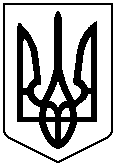 УКРАЇНАЧЕРНІВЕЦЬКА ОБЛАСНА ДЕРЖАВНА АДМІНІСТРАЦІЯЧЕРНІВЕЦЬКА ОБЛАСНА ВІЙСЬКОВА АДМІНІСТРАЦІЯ                  ДЕПАРТАМЕНТ ОСВІТИ І НАУКИвул. М. Грушевського, 1, м. Чернівці, 57000, тел. (0372) 55-29-66, факс 57-32-84,  Е-mail: doncv@ukr.net   Код ЄДРПОУ 3930133722.01.2024 № 01-34/136                          На № ____________від __________Керівникам органів управління у сфері освіти територіальних громадКерівникам закладів позашкільної освіти обласного підпорядкування Відповідно до листа  Національного еколого-натуралістичного центру учнівської молоді від 22.12. 2023 р. № 309  Департамент освіти і науки обласної державної адміністрації (обласної військової адміністрації) інформує, що з 21 до 22 лютого 2024 року в м. Київ Національним еколого-натуралістичним центром учнівської молоді буде проведено Всеукраїнський семінар-практикум (Великий біологічний колоквіум) для голів обласних методичних об’єднань біологічного напряму на тему: «Інтеграція позашкілля і НУШ. Сучасні інструменти для розвитку позашкільної освіти».До участі в заході запрошуються голови обласних методичних об'єднань біологічного напряму, вчителі біології і природничих дисциплін, науково-педагогічні працівники закладів вищої освіти, методисти відділів освіти територіальних громад, педагоги-позашкільники. Програмою семінару-практикуму передбачено: - обговорення шляхів та напрямів інтеграції позашкілля і НУШ, сучасні інструменти для розвитку позашкільної науки, напрямів подальшої модернізації методики викладання біології та природничих дисциплін в НУШ та позашкіллі, шляхи впровадження STEM-освіти в навчальний процес (пленарне); - впровадження STEM-освіти в позашкілля (авторська майстерня). З метою підтвердження участі необхідно до 17 лютого 2024 року пройти онлайн реєстрацію за посиланням: https://forms.gle/1uMvyLPNPf3XjC2W8, подати методичний або дидактичний матеріал, в якому відображається методика викладання біології, власний досвід, розкриваються педагогічні технології в шкільній та позашкільній практиці педагога, прикріпивши їх окремим файлом в реєстраційній формі (об’єм файла до 10 Мб). Вимоги до подання матеріалів: обсяг до 10 сторінок в форматі Microsoft Word, шрифт «Times New Roman». Параметри сторінки – формат А4 (орієнтація портретна) з полями: верхнє, нижнє, ліве, праве – 20 мм, без нумерації сторінок. Інтервал –  одинарний. Назву статті необхідно друкувати великими літерами (розмір шрифту 14) з вирівнюванням по центру. Справа під назвою доповіді – ім'я, по батькові, прізвище автора; нижче, через два інтервали, симетрично тексту –  повна назва організації. У підсумку учасники семінару-практикуму отримають сертифікати. Авторські методичні та дидактичні матеріали ввійдуть до електронного інформаційного збірника, який матиме три розділи: науково-методична діяльність; дидактичні розробки та планування уроків; позашкільні заходи. З детальною програмою Всеукраїнського семінару-практикуму можна буде ознайомитися на сайті Національного еколого-натуралістичного центру учнівської молоді в рубриці «Біологічний колоквіум» https://nenc.gov.ua/?page_id=32488. Семінар-практикум планується провести в змішаному форматі (дистанційно та онлайн). Детальна інформація за тел.:(098) 440-08-59. Координатор заходу –  Юринець Ірина Андріївна, е-mail: yurinets@nenc.gov.ua.Просимо поширити інформацію щодо проведення зазначеного заходу серед усіх зацікавлених осіб. Заступник директора Департаменту –начальник управління освіти, науки та цифрової трансформації   		           	   Оксана ГРИНЮКЮлія ГлібіщукЛюдмила Головченко тел.(0372) 52-18-01